СОВЕТ  ДЕПУТАТОВДОБРИНСКОГО МУНИЦИПАЛЬНОГО РАЙОНАЛипецкой области42-я сессия  VI-го созываРЕШЕНИЕ12.08.2019г.                                     п.Добринка	                                     №293-рсО награждении знаком отличия«За заслуги перед Добринским районом»Рассмотрев обращение администрации Добринского муниципального района  и материалы, представленные комиссией по рассмотрению вопросов, связанных с награждением знаками и наградами Добринского района, о награждении знаком отличия «За заслуги перед Добринским районом»,     руководствуясь ст.27 Устава Добринского муниципального района, учитывая решение постоянной комиссии по правовым вопросам, местному самоуправлению и работе с депутатами, Совет депутатов Добринского муниципального района  РЕШИЛ:		1.Наградить знаком отличия «За заслуги перед Добринским районом»:-Наумова Александра Сергеевича, бывшего руководителя местного исполнительного комитета Добринского местного отделения Липецкого регионального отделения Всероссийской политической партии «ЕДИНАЯ РОССИЯ» (посмертно); -Астахова Сергея Вячеславовича, начальника Г(О)БУ «Управление государственной противопожарной спасательной службы Липецкой области».	  2.Настоящее решение опубликовать в районной газете «Добринские вести».Председатель Совета депутатовДобринского  муниципального района				    М.Б.Денисов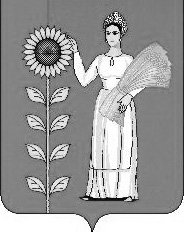 